Deadline:  April 2nd at 11:59 p.m.Make a separate word document and email it to noah.wilson840@topper.wku.edu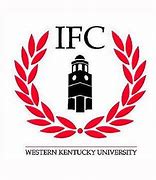 First and Last name:WKU ID:Major/Minor: Pledge Year:Cumulative GPA:Email:Fraternity Affiliation:Limit responses to 300-400 words.How has your involvement in your fraternity impacted your personal growth and development, and how do you envision using these experiences to positively influence your future academic pursuits and career goals?In what ways do you demonstrate the values of brotherhood, leadership, and service within your fraternity and the broader community, and how do you plan to continue embodying these values beyond your college years?Describe specific ways you have been involved in your chapter and in the Greek Life community.  Also, describe the contributions you plan to make in the future for your individual chapter and for the Greek Life Community as a whole.What is something that you have gained/learned from Greek Life that you will carry with you for after college and the rest of your life?